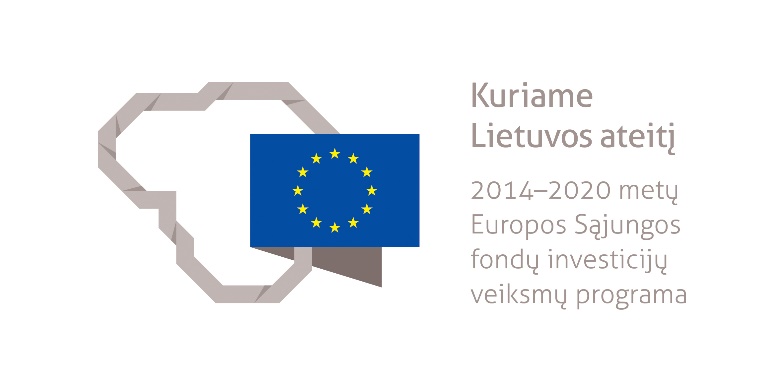 Atgims viešoji erdvė prie buvusio „Vaidilos“ kino teatroSkirtos Europos Sąjungos struktūrinių fondų lėšos viešosios erdvės prie buvusio „Vaidilos“ kino teatro infrastruktūrai atnaujinti. Tikimasi, kad įgyvendinus projektą bus sudarytos geresnės sąlygos miesto gyventojų ir svečių poilsiui, laisvalaikio praleidimui, pagerės susisiekimo galimybės, padidės teritorijos patrauklumas, taip pat bus padidintos verslo galimybės.Viešosios erdvės prie buvusio „Vaidilos“ kino teatro teritorijos danga susidėvėjusi, reprezentacinė jos dalis su fontanu nuo Taikos pr. beveik nematoma, greta daugiabučių esantys takeliai ir šaligatvio plytelės labai nusidėvėjusios, be aiškios funkcinės paskirties. Želdynai vystosi gana chaotiškai, nėra bendros želdinių sistemos – teritorijoje greta fontano yra tankus spygliuočių ruožas, o greta daugiabučių vyrauja prastos kokybės veja ir pavieniai medžiai, menkaverčiai krūmai, esančios betoninės vejų klombos yra techniškai bei morališkai pasenusios. Teritorijoje nėra suoliukų, šiukšlių dėžių, dviračių stovų, esama apšvietimo sistema techniškai ir morališkai pasenusi. Kitaip tariant, ši viešoji erdvė tinkamai neatlieka Klaipėdos miesto reprezentacinės funkcijos ir pakankamai neprisideda prie gyventojų užimtumo didinimo, nedarbo lygio mažinimo, ekonominės veiklos skatinimo, investicijų pritraukimo.Projekto tikslas – prisidėti prie palankių verslo aplinkos plėtros ir kūrimo sąlygų, Klaipėdos miesto bendruomenės veiklos plėtrai sudarymo. Projekto veiklų įgyvendinimo pradžia – 2018-02-12, o pabaiga – 2020-12-31.Įgyvendinant Klaipėdos miesto savivaldybės administracijos inicijuotą projektą „Viešosios erdvės prie buvusio „Vaidilos“ kino teatro konversija“, bus rekonstruota aikštė, pėsčiųjų takai, fontanas, įrengti dviračių takai, scena, vaikų žaidimų aikštelė, mažosios architektūros elementai (suoliukai, šiukšliadėžės, dviračių stovai, augalų vazonai), vaizdo stebėjimo sistema. Taip pat bus įrengti ir sutvarkyti želdiniai, nutiesti inžineriniai tinklai (elektros linijos, atramos su prožektoriais, lietaus nuotekų tinklai).Modernizuotoje ir pagal gyventojų bei lankytojų poreikius pritaikytoje teritorijoje tikėtini didesni srautai komercijos objektuose bei išaugusi gyvenimo kokybė šioje Klaipėdos dalyje.Bendra projekto vertė – apie 1,60 mln. eurų. Gautas finansavimas sudaro šiek tiek daugiau nei 1,422 mln. eurų, iš kurių bemaž 1,307 mln. eurų – Europos Sąjungos (ES) Europos regioninės plėtros fondo lėšos. Projektas įgyvendinamas pagal 2014–2020 metų ES fondų investicijų veiksmų programos 7 prioriteto „Kokybiško užimtumo ir dalyvavimo darbo rinkoje skatinimas“ priemonę „Didžiųjų miestų kompleksinė plėtra“. 